 Resource 6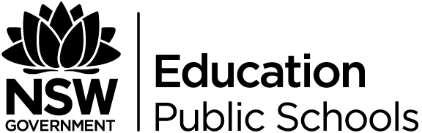 Hughes - resourcesBiography - Ted Hughes poetryBirthday Letters - British Library online- An Introduction to birthday lettersWeebly for this Module - Module A Plath Hughes J Roberts weeblyHughes, Ted, Birthday Letters, Faber and Faber, 1999, ISBN: 9780571194735‘Fulbright Scholars’Fulbright Scholars Nebo Litfulbright scholars and the shot by ted hughes, daddy by sylvia plathJ Roberts weebly- Fulbright scholars ‘The Shot’The Shot Nebo litJ Roberts weebly- The Shot‘A Picture of Otto’British library online- Ted Hughes and mythology2002 thesis I could hardly speak- Ivy Alvarez Imbuido‘Fever’A blog by T.R. Newman on Ted Hughes- Fever‘Red’Red” by Ted Hughes commentary by Mrs Bernadette Moore: St. Peter’s Catholic College -TuggerahTed hughes- Red diagramJ Roberts weebly- RedThe Bee God’Ted Hughes Bee god diagramTed Hughes Bee god annotationsHughes’ Last LetterLast letter annotationsTed Hughes poem 'inspired by row with Sylvia Plath shortly before she died'Mark Ford- Last letter article